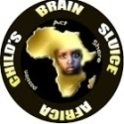 Brain Sluice Africa Child‘sAct.Share.PassionN°95Bis/Masamba Avenue /GB Ngaliema /Kinshasa/Democratic Republic of the CongoMobile Number +243970186193Email Address:brainsluiceafricanchild@gmail.comRegister Number 155-476NPO                                                                                                                                   Kinshasa, 11 June 2020 REF/N: APP/F/COVID-19/2020/06/11                                                                                                                                             Object: Brain Sluice Africa Child’s (COVID-19) action plan_____________________________________________To Ms. Diobaye NdeyeBrain Sluice Africa Child’s would like to respond on the sanitation crises form proposal call of the Africa Development Bank  in case to strengthen the public health structures on the (COVID-19) pandemic disease in Democratic Republic of the Congo, when the Africa development bank civil society raised an awareness on the different webinar sessions , every one of us understand what are  the serious challenges which the African governments  are facing at moment on how  to respond effectively at (COVID-19) pandemic disease on the ground alone due to the insufficiency capacity of information on credibility on the financial report, a lack of transparency on the public funds, a negative impact of social economic  and misinformation on the  (COIVID-19) pandemic on the local people are the 3 points issues were resumed during these sessions, fortunately these facts have attracted  the African Development Bank Civil Society perspective on how to respond on  social conflict links to the sanitation crisis on the (COIVID-19) pandemic disease in the continent. Based on the information acquire  on ground, as an organisation  we not have to attribute a fault to one side  or another but  we  have only an obligation to look on which one of  instruction that a government gives to its people and it was exercised properly without any inconvenience between a local medical riposte  team on ground, the local people and the public law enforcement  on  lock down at moment  ,it  does not a matter  of  who do it right either wrong on how to abide on  the public health instructions whether a misusing of  the public funds even a  misbehaving of  the local people local people on a lockdown but all these issues have affected the public health structures and it has failed to work properly on the ground with a legal medical treatment.In fact, this gap has requested  the civil society attention  how to respond on the (COVID-19) pandemic disease on the different issues  which were underlines recently on awareness raised on the different  webinar  sessions as a part of one assessment did from  the civil society organisations to get  life back to a normally in society on this level, we bring to you a new plan on how to solve a social conflict links to the sanitation crisis in this contest which will change a social aspect on the different stage on unlock down. Brain Sluice Africa Child’s presents this project with a purpose to anticipate some of a fact cans public health use to reduce a public tension of the local people and rebuild up a new trust on a legal medical treatment for the (COVID-19) pandemic in Africa as up to now many activities in the continent still lockdown.You will see that the Schools, taverns, stadium, churches and public markets are closed down but the life of people in the community relay on their movements, we, as the committee members of the African Development Bank Civil Society commissioner on the (COVID-19) Task-Team we want to propose you our methodology, modality and procedure on how to solve a social conflicts links to sanitation crisis tension in the community as follows:Brain Sluice Africa Child’s has identified a problem of a lack of communication as a main key issue which makes a public health fail to have an effective control of a legal medical treatment on pandemic on the local people, we have described an objective which will be to (Rebuild up a new trust on the local people to monitor a COVID-19 pandemic conflict in the community) with a clear a mission for the (COVID-19) Africa Task-Team to be deployed on the ground.Brain Sluice Africa Child’s (COVID-19) Task-Team boarder member will draft the rules and regulations together with the 5 select Task-Team members in the African Zones which will be renewable once on the (COVID-19) Africa Task-Team mission in the Democratic Republic of the Congo. Brain Sluice Africa Child’s (COVID-19) boarder Task-Team will be composed with a Security cluster team into a section and department to build a medical security cluster team with this proper policy which is going to work long aside with the public health and elaborate a plan, strategic, assessment and monitor process which will secure a legal medical treatment mechanism in Africa. Brain Sluice Africa Child’s (COVID-19) Security Cluster Task-Team will be a composition of the African legal medical bodies, the local governments, the local business people, other civil society organisation, the community leaders, local media and extend to the informal local structures involve on the discussions, on this stage will take in consideration any public opinion regard on a gender equality when we build a (COVID-19) Africa Task-Team hotspots to coordinator the operation on ground.Certainly, this project will be assessed its operational service daily base on the different accidents can be report on the ground, the (COVID-19) Africa Task-Team hotspots service will provide an attribution on the counselling with a (COVID-19) pandemic on public health hotspots such as the schools, churches, stadium, taverns, hospitals, restaurants, public transport and super market to fight fake news on the (COVID-19) pandemic in the zone.The (COVID-19) Africa Task-Team hotspots service will automatically transform to a legal medical checking points with a capacity to collect necessary information links to a social conflict on sanitation crisis which could be most important for the Africa Task-Team to assist the public health to have an effective control on the (COVID-19) pandemic with a legal medical treatment on the local people. It will be able to generate some resource of information on the aspect of the socio-economic in the country and respond to some need on the vulnerable people in the communities but a privilege will be given on the necessary basics goods such as the foods, nutrition, energy, water in sanitation, health& infrastructures, we will ask the local people to be an agent of change in society on combating gender based on violence, promote gender equality and give them access on the elementary training skills on the (COVID-19) pandemic. Best regards                                                                                                 Signed by Kabengele Guy Dibwe                                                                                                                         Founder and DirectorBrain Sluice Africa Child‘sAct.Share.PassionN°95Bis/Masamba Avenue /GB Ngaliema /Kinshasa/Democratic Republic of the CongoMobile Number +243970186193Email Address:brainsluiceafricanchild@gmail.comRegister Number 155-476NPO                                                                                                                                   Kinshasa, 11 June 2020 REF/N: APP/F/COVID-19/2020/06/11                                                                                                                                             Object: Brain Sluice Africa Child’s (COVID-19) motivation letter To Ms. Diobaye NdeyeBrain Sluice Africa Child’s would like to thank you, for this opportunity at same time we solicit a particularly attention from the Africa Development Bank project Directors on this project. As an organisation we have an analysis expertise back ground on social conflict, we have a strong perspective in this field, a good capacity of leadership, financial and human resources management which we used to solve some problem in the community that are linking to the aspect of the social economic but we cannot achieve it because of insufficiency financial capacity on the execution processes of a project.    Indeed, we are is willing to work along aside with Africa Development Bank to rebuild a socio aspect on the economics of the country and it will attract more opportunities on the local people throughout this project which is in need of $1.772.000 for a (COIVID-19) Coordination Task-Team with a seize capacity of 100 people for the six months renewable once, this Task-Team will assist the public health structures in the Democratic Republic of the Congo to secure a legal medical treatment.Truthfully we rely on your financial perspective on this project so that we can solve a social conflict links to the sanitation crisis in the Democratic Republic of the Congo during this period on attesting you, a good personal moral and integrity on the financial management on the execution of this project, you will  have an access on perpetuate bank statement information from an independent financial auditor accountant , you will be in possession of all the cash flow record documents  which we already guarantee you for a transparency of the financial transactions at end of this project. Best regards                                                                                                 Signed by Kabengele Guy Dibwe                                                                                                                         Founder and Director